О внесении изменений в Порядок применения бюджетной классификации в части, относящейся к бюджету Жигаловского муниципального образованияНа  основании  статьи 9 Бюджетного Кодекса РФ, руководствуясь Уставом Жигаловского муниципального образования:Внести следующие изменения в Приложение к Порядку применения бюджетной классификации в части, относящейся к бюджету Жигаловского муниципального образования, утвержденному распоряжением администрации Жигаловского муниципального образования от 15.12.2020 года № 283-од:Исключить следующую строку:Добавить следующие строки:Настоящее распоряжение вступает в силу со дня его подписания и распространяется на правоотношения, возникшие при составлении и исполнении бюджета Жигаловского муниципального образования на 2023 год и плановый период 2024-2025 годов.Настоящее распоряжение подлежит размещению на официальном сайте Жигаловского муниципального образования в сети Интернет.Глава Жигаловскогомуниципального образования                                                     Д.А.Лунёв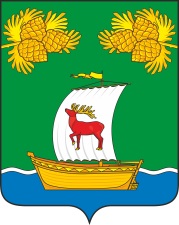 РОССИЙСКАЯ ФЕДЕРАЦИЯИРКУТСКАЯ ОБЛАСТЬАДМИНИСТРАЦИЯЖИГАЛОВСКОГО МУНИЦИПАЛЬНОГО ОБРАЗОВАНИЯРАСПОРЯЖЕНИЕ РОССИЙСКАЯ ФЕДЕРАЦИЯИРКУТСКАЯ ОБЛАСТЬАДМИНИСТРАЦИЯЖИГАЛОВСКОГО МУНИЦИПАЛЬНОГО ОБРАЗОВАНИЯРАСПОРЯЖЕНИЕ 27.02.2023г. № 60-одрп. Жигалово20600 F2430МБТ на исполнение переданных полномочий по строительству систем централизованного водоснабжения населения п.Жигалово206F5 52430МБТ на исполнение переданных полномочий по строительству систем централизованного водоснабжения населения п.Жигалово07001 S2916Расходы на реализацию основного мероприятия «Развитие автомобильных дорог» МП «Комплексное развитие транспортной инфраструктуры Жигаловского муниципального образования на 2017-2025гг.» в отношении автомобильных дорог, входящих в транспортный каркас Иркутской области